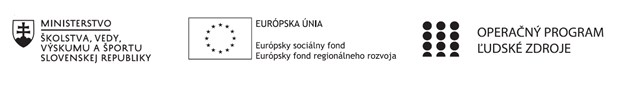 Správa o činnosti pedagogického klubu Príloha:Prezenčná listina zo stretnutia pedagogického klubuPrioritná osVzdelávanieŠpecifický cieľ1.1.1 Zvýšiť inkluzívnosť a rovnaký prístup ku kvalitnému vzdelávaniu a zlepšiť výsledky a kompetencie detí a žiakovPrijímateľGymnáziumNázov projektuGymza číta, počíta a bádaKód projektu  ITMS2014+312011U517Názov pedagogického klubu GYMZA FYZDátum stretnutia  pedagogického klubu13.01.2020Miesto stretnutia  pedagogického klubuGymnázium Hlinská 29Meno koordinátora pedagogického klubuA. BednárováOdkaz na webové sídlo zverejnenej správywww.gymza.skManažérske zhrnutie:krátka anotácia, kľúčové slová Anotácia:Členovia klubu sa oboznámili so súčasnými teoretickými východiskami pre aplikovanie zážitkového učenia sa  žiakov. Vymenili si skúseností s využívaním rôznych foriem zážitkového učenia sa . Členovia PK diskutovali o možnostiach využitia populárno-vedeckých prednášok a aktivít vo vyučovaní fyziky.Kľúčové slová:Zážitkové učenie sa, populárno-vedecké prednáška a aktivityHlavné body, témy stretnutia, zhrnutie priebehu stretnutia:Členovia klubu sa oboznámili so možnosťami aplikácie zážitkového učenia vo vyučovaní fyziky. Diskutovali o praktických možnostiach využiť populárno-vedecké prednášky a aktivity vo vyučovaní. Hľadali možnosti pre spoluprácu s univerzitami. Členovia klubu sa zhodli na závere, že takéto aktivity je možné realizovať práve na hodinách s delenou triedou, t.j. v našich podmienkach v triedach 1. a 2. ročníka.Závery a odporúčania:Všetci vyučujúci vo svojich triedach odskúšajú realizáciu vybranej vyučovacej hodiny s využitím zážitkového učenia sa žiakov.Vypracoval (meno, priezvisko)Ľubomír ČervenýDátum13.01.2020PodpisSchválil (meno, priezvisko)Andrea BednárováDátum13.01.2020Podpis